С ДЕТЬМИ РАБОТАЮТ:ВОСПИТАТЕЛИ: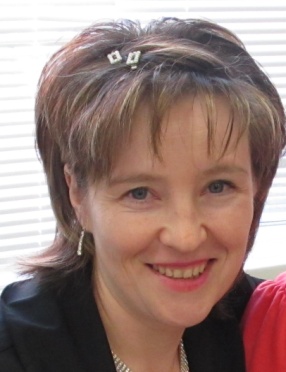 МАЛЫХ   ИРИНА ВИТАЛЬЕВНА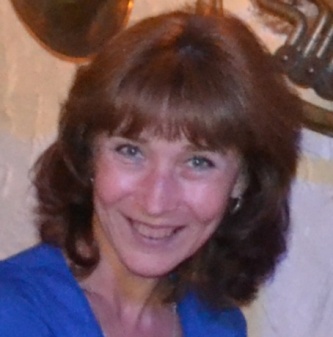 КИРИЧЕНКОНАТАЛЬЯ ВИКТОРОВНА     МЛАДШИЙ ВОСПИТАТЕЛЬ: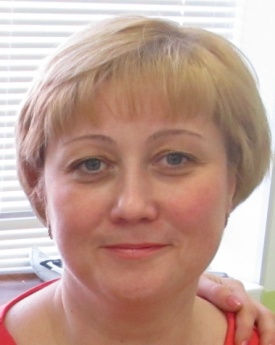 БОДЫЛЬИНГА ВАЛЕРЬЕВНАНАШИ    ПРАВИЛА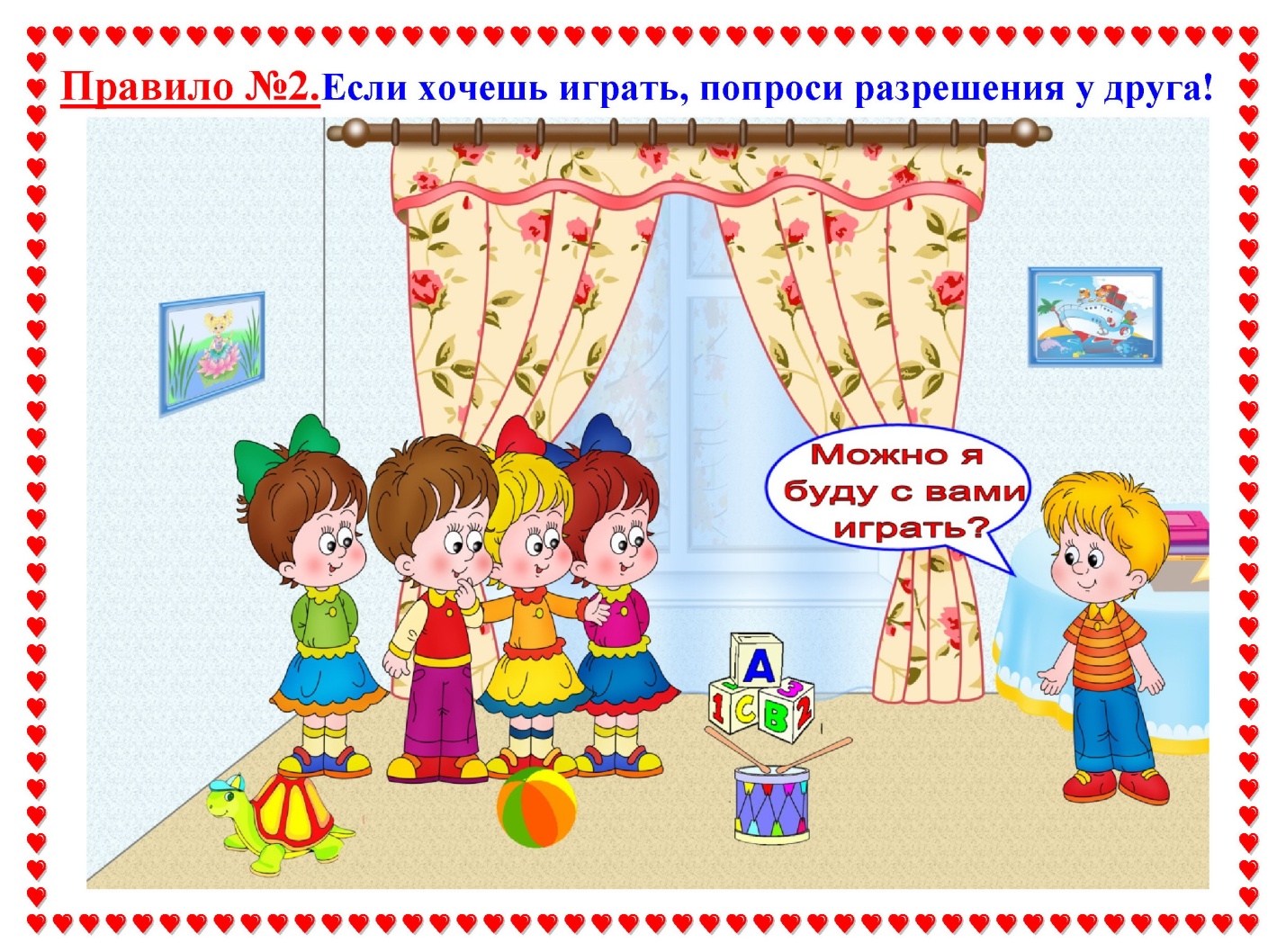 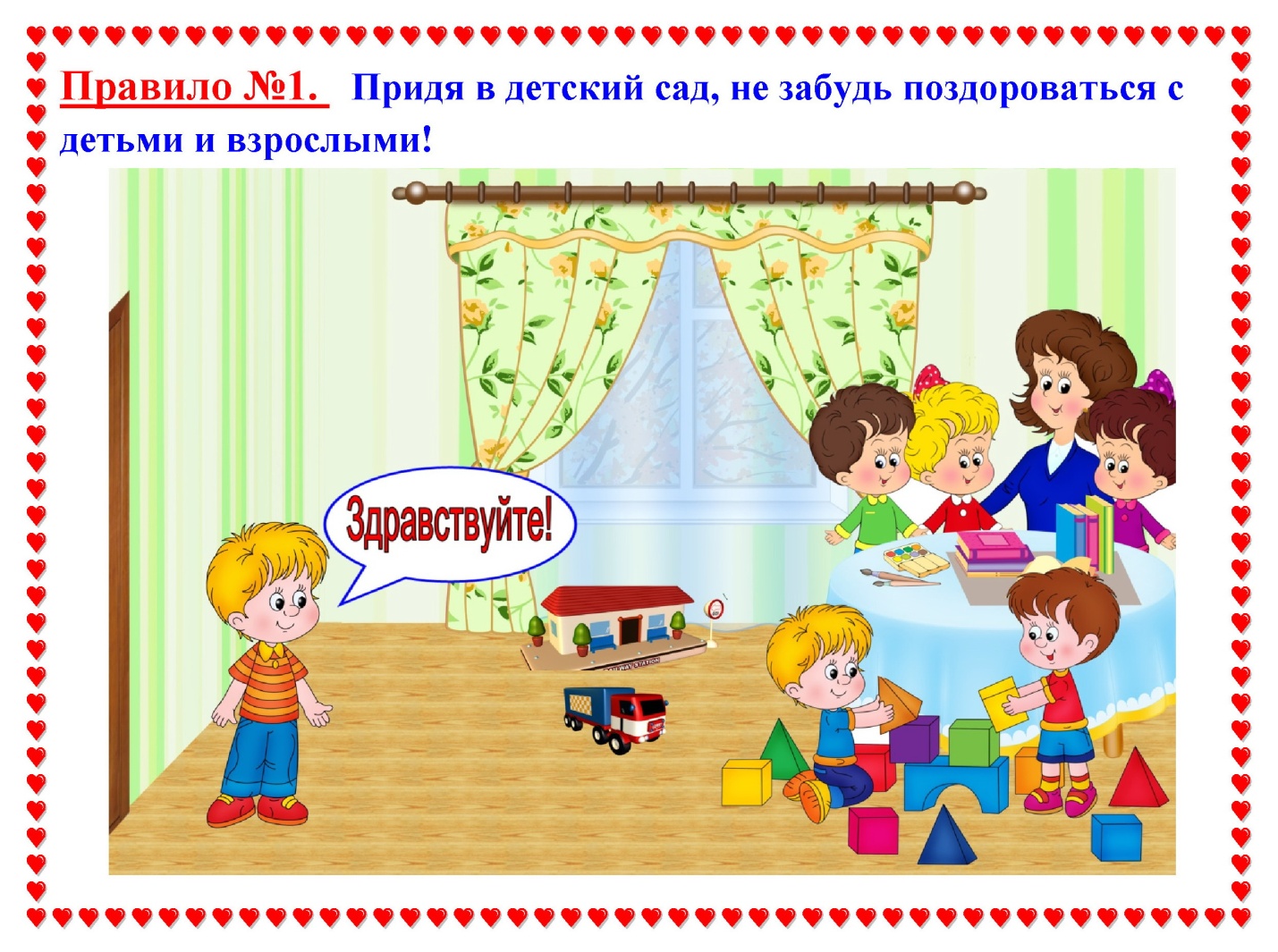 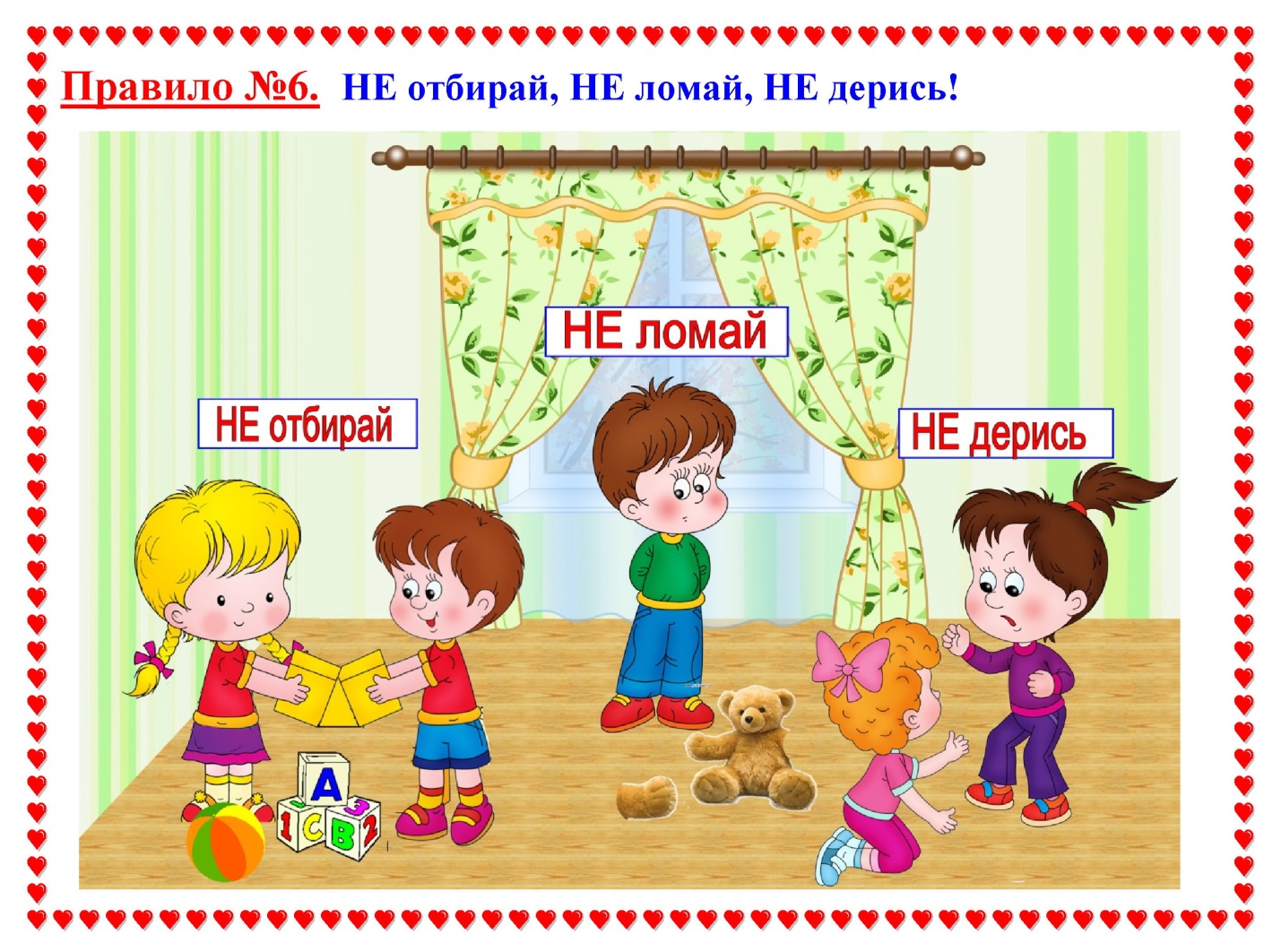 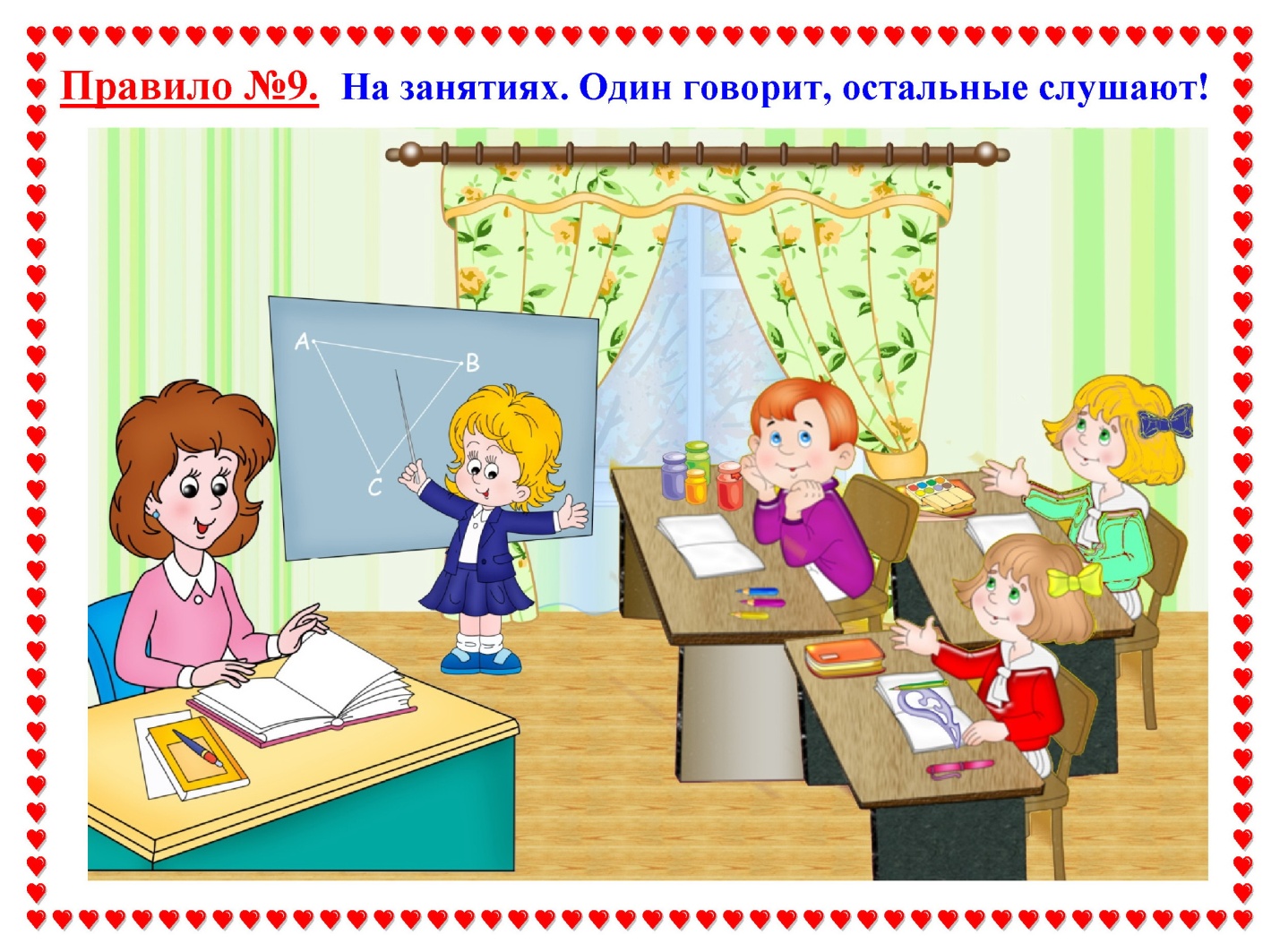 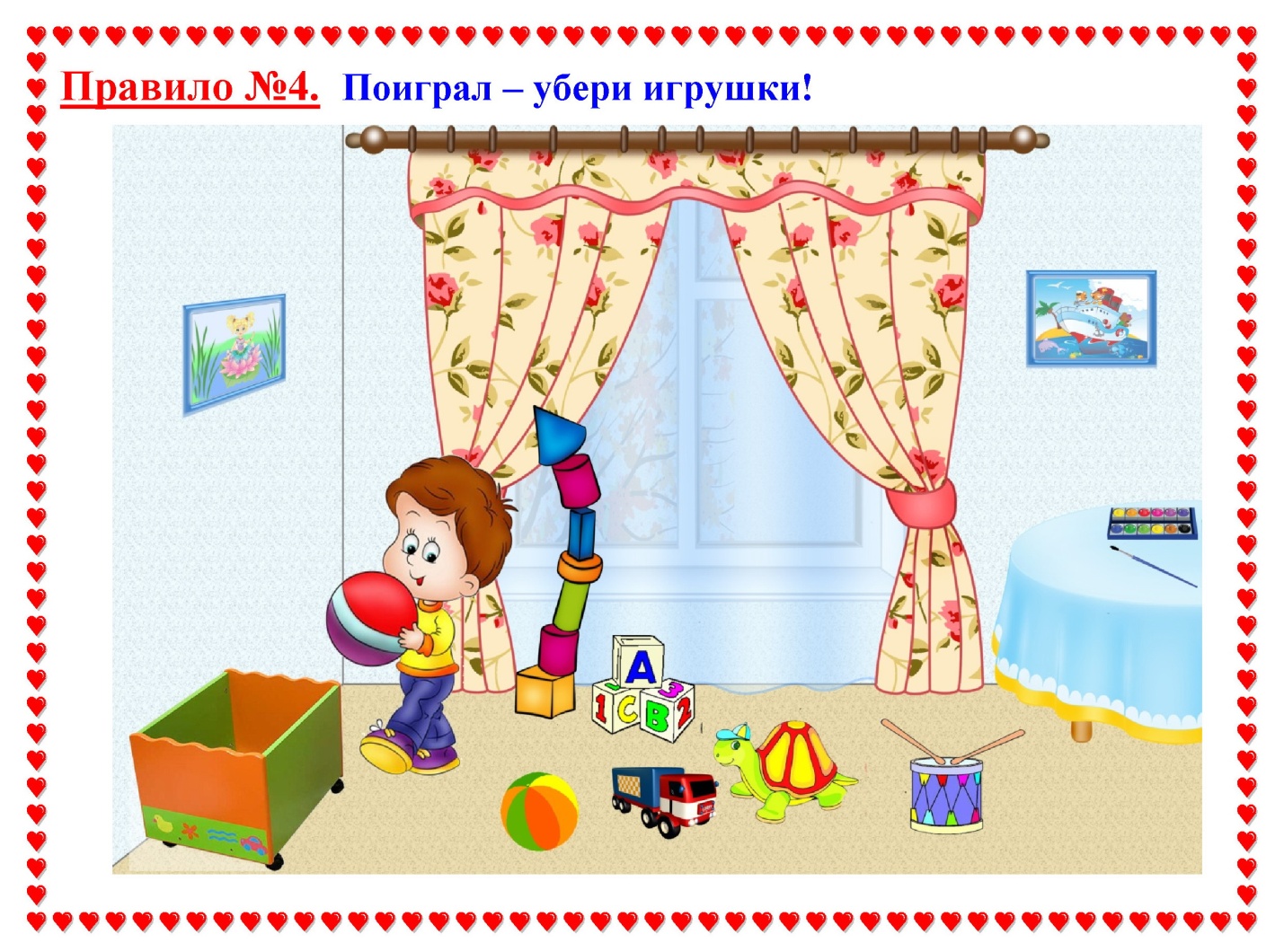 